Publicado en Madrid el 29/11/2022 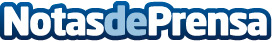 TUI alarga las ofertas con el lanzamiento de Cyber Week y el 7% de descuento en toda la programación onlineLa promoción está activa desde hoy y hasta el domingo 4 de diciembre. Campaña aplicable para nuevas reservas con salidas hasta el 31 de octubre de 2023Datos de contacto:María Sierra679851792Nota de prensa publicada en: https://www.notasdeprensa.es/tui-alarga-las-ofertas-con-el-lanzamiento-de_1 Categorias: Viaje Sociedad Entretenimiento Turismo http://www.notasdeprensa.es